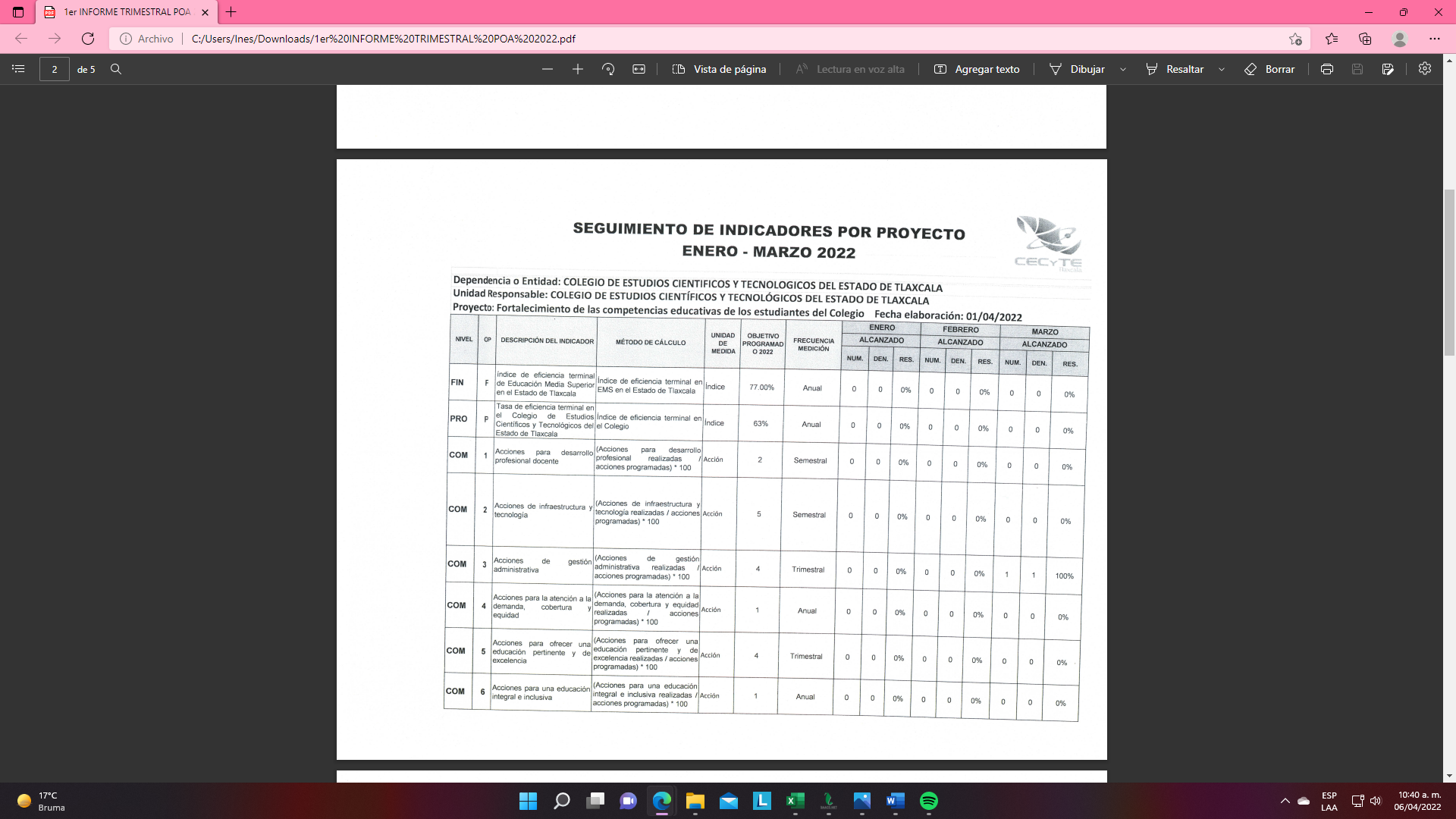 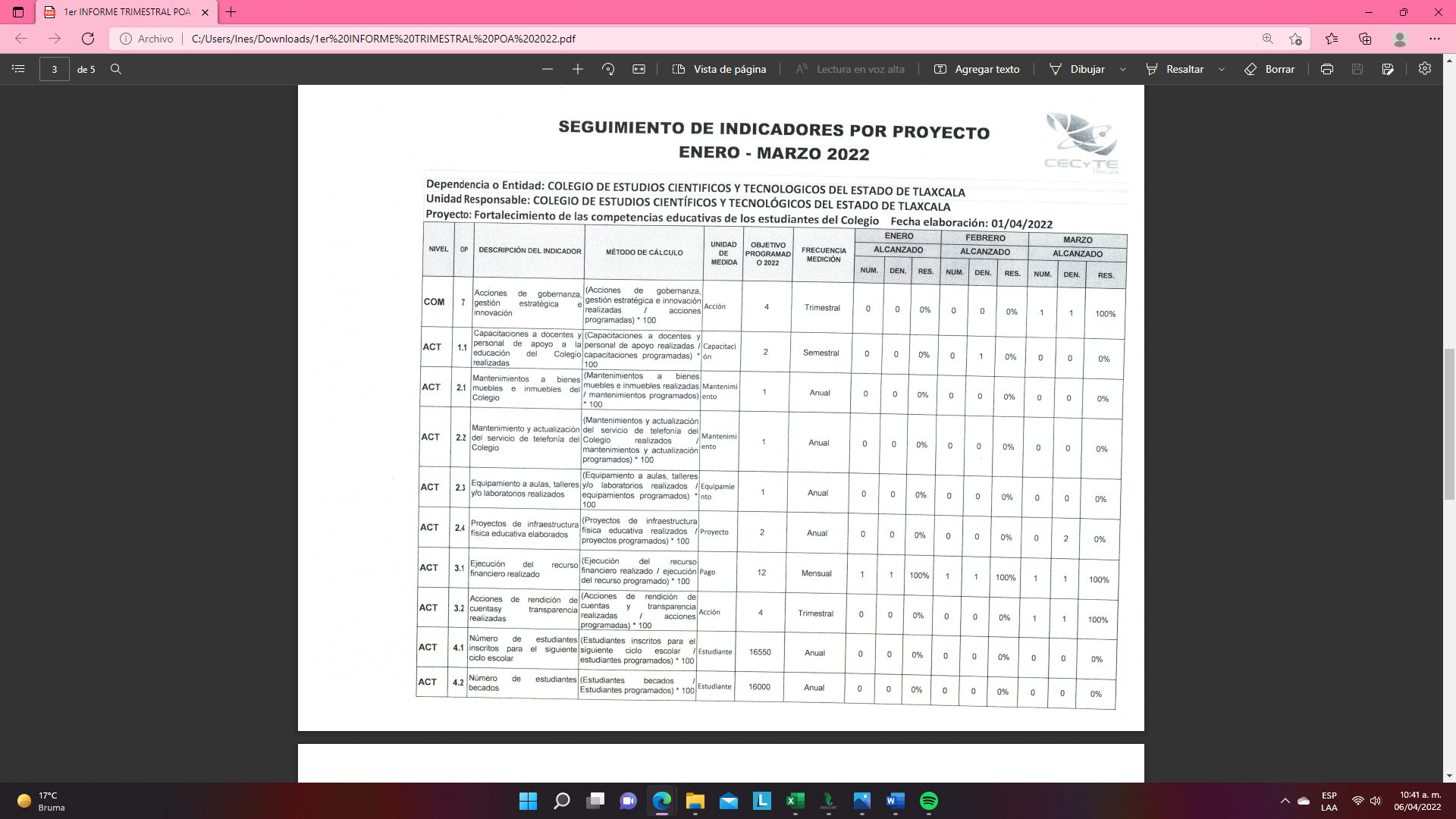 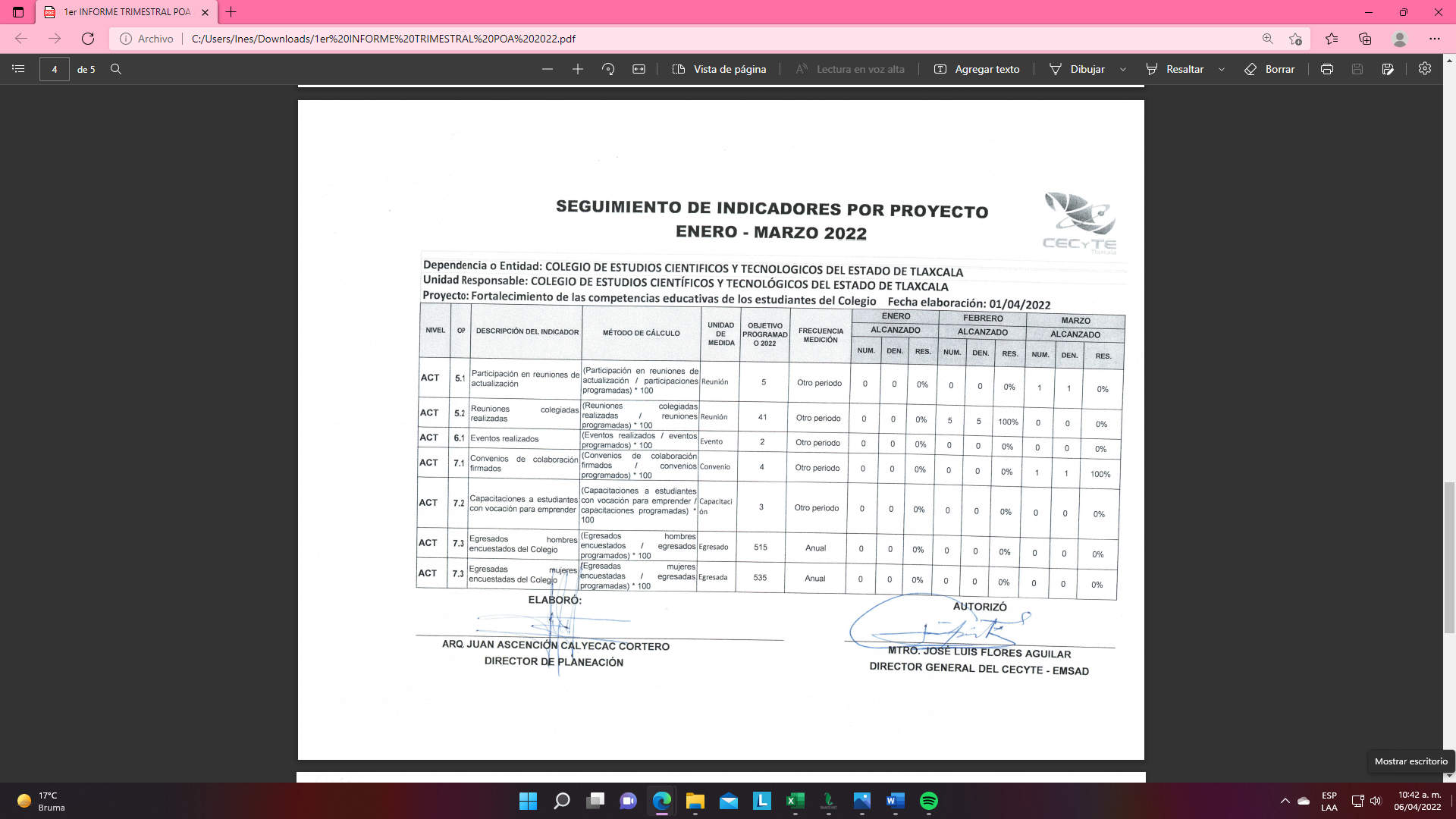 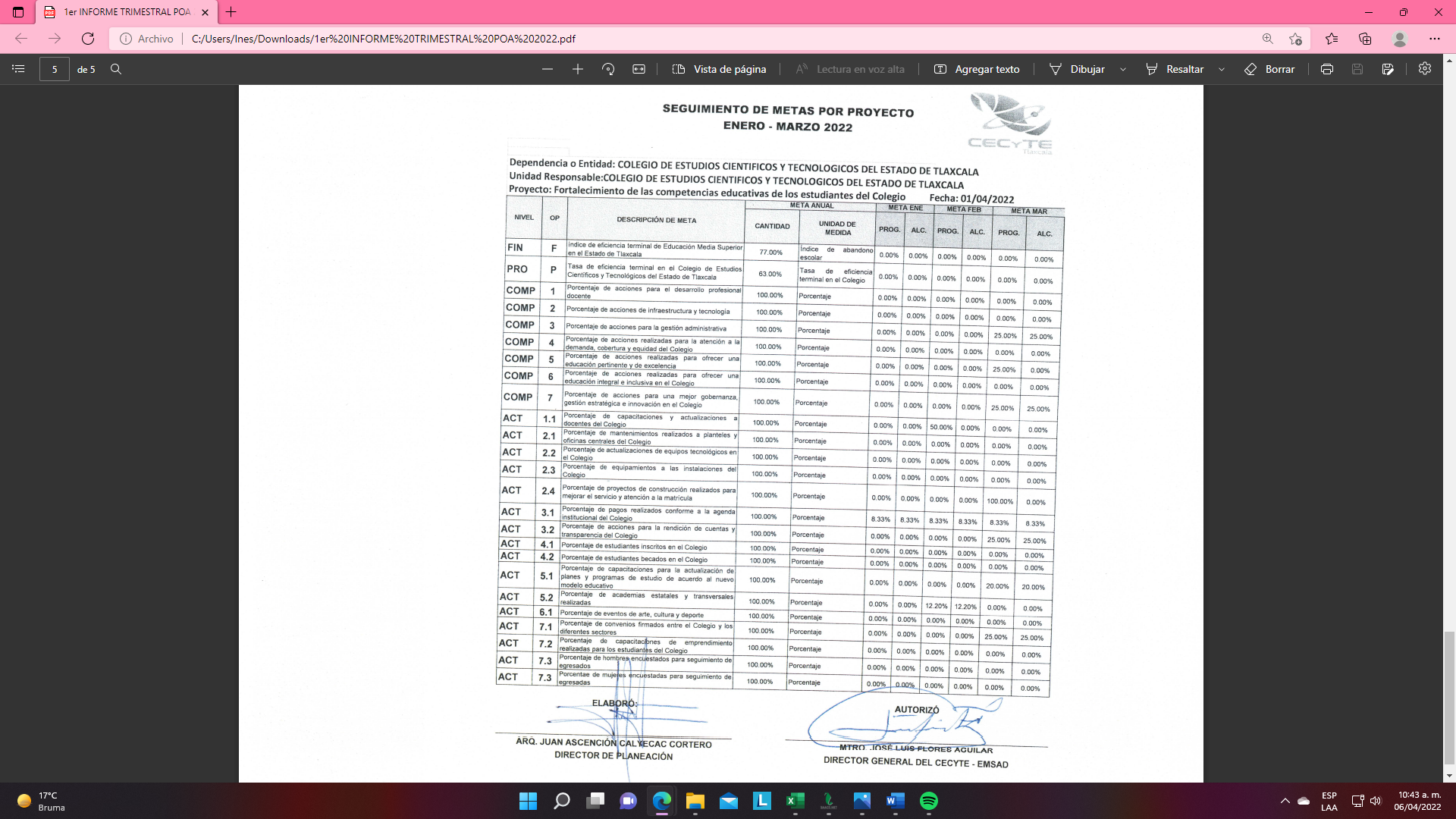 Fondo de Aportaciones Múltiples F.A.M.2022Fondo de Aportaciones Múltiples F.A.M.2022Fondo de Aportaciones Múltiples F.A.M.2022Fondo de Aportaciones Múltiples F.A.M.2022Fondo de Aportaciones Múltiples F.A.M.2022Fondo de Aportaciones Múltiples F.A.M.2022Fondo de Aportaciones Múltiples F.A.M.2022Fondo de Aportaciones Múltiples F.A.M.2022No.Nombre del proyecto o programaMunicipioPlantelDescripciónPartidaDescripción de partidaImporte1Fondo de Aportaciones Múltiples F.A.M. 2022SanctorumCECyTE 04 SanctorumEquipamiento de laboratorio de computo5151Equipo de cómputo y de tecnologías de la información$ 2,500,000.00 2Fondo de Aportaciones Múltiples F.A.M. 2022Emiliano ZapataEMSaD 02 Emiliano ZapataEquipamiento de laboratorio de computo5151Equipo de cómputo y de tecnologías de la información$ 2,500,000.00 3Fondo de Aportaciones Múltiples F.A.M. 2022TzompantepecEMSaD 09 TzompatepecEquipamiento de laboratorio de computo5151Equipo de cómputo y de tecnologías de la información$ 2,500,000.00 4Fondo de Aportaciones Múltiples F.A.M. 2022CuaxomulcoEMSaD 14 Constituyentes de 1935Equipamiento de laboratorio de computo5151Equipo de cómputo y de tecnologías de la información$ 2,500,000.00 